VI Конференция Университетско-школьного кластера НИУ Высшей школы экономики"Кластер как ресурс развития школ-членов".
     Представление опыта дошкольных отделений "Билингвальное                                                           развитие дошкольников - "инвестиция" к дальнейшему успеху ребенка".
Наши первые шаги к успеху  - это стремление к открытому                                        обществу и истинной коммуникации наших дошколят!
     Стоит только захотеть, и всё задуманное обязательно реализуется!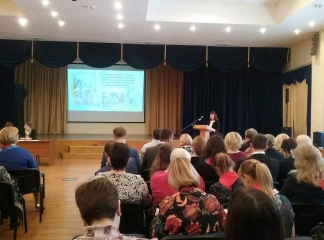 